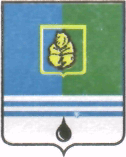 ПОСТАНОВЛЕНИЕАДМИНИСТРАЦИИ  ГОРОДА  КОГАЛЫМАХанты-Мансийского автономного округа - ЮгрыОт «18»  февраля  2015 г.                                                      №424О внесении изменения в постановление Администрации города Когалыма от 19.03.2014 №532В соответствии с Федеральным законом от 06.10.2003 №131-ФЗ               «Об общих принципах организации местного самоуправления в Российской Федерации», в связи с кадровыми изменениями в Администрации города Когалыма и составе членов Комиссии по предупреждению и ликвидации чрезвычайных ситуаций и обеспечению пожарной безопасности при Администрации города Когалыма:1. В постановление Администрации города Когалыма от 19.03.2014 №532 «О комиссии по предупреждению и ликвидации чрезвычайных ситуаций и обеспечению пожарной безопасности при Администрации города Когалыма» (далее - Постановление) внести следующее изменение:1.2. Приложение 2 к Постановлению изложить в редакции согласно приложению к настоящему постановлению.2. Отделу по делам гражданской обороны и чрезвычайным ситуациям Администрации города Когалыма (В.М.Пантелеев) направить в юридическое управление Администрации города Когалыма текст постановления и приложения к нему, его реквизиты, сведения об источнике официального опубликования в порядке и сроки, предусмотренные распоряжением Администрации города Когалыма от 19.06.2013 №149-р «О мерах по формированию регистра муниципальных нормативных правовых актов Ханты-Мансийского автономного округа – Югры» для дальнейшего направления в Управление государственной регистрации нормативных правовых актов Аппарата Губернатора Ханты-Мансийского автономного округа - Югры.3. Опубликовать настоящее постановление и приложение к нему в газете «Когалымский вестник» и разместить на официальном сайте Администрации города Когалыма в сети «Интернет» (www.admkogalym.ru).4. Контроль за выполнением постановления возложить на заместителя главы Администрации города Когалыма С.В.Подивилова.Глава Администрации города Когалым                                   В.И.СтепураСогласовано:зам. главы Администрации г.Когалыма 			С.В.Подивиловзам. главы Администрации г.Когалыма			Т.И.Черныхзам. главы Администрации г.Когалыма 			О.В.Мартыновазам. главы Администрации г.Когалыма 			П.А.Ращупкинзам. председателя КУМИ					М.В.Лучицкаяначальник ЮУ							И.А.Леонтьеваначальник ОО ЮУ 						С.В.Панованачальник отдела по делам ГО и ЧС 				В.М.ПантелеевПодготовлено:спец.-эксперт ОпоДГО и ЧС 					К.И.ЖивоглядовРазослать: Подивилов С.В., ЮУ, отдел ГО и ЧС, Черных Т.И., Мартынова О.В.,            Ращупкин П.А., КУМИ, ФСБ, ОМВД, 15 ОФПС, 3 ОФПС, ОНД, УФС по надзору в сфере защиты прав потребителей и благополучия человека по ХМАО в г. Когалыме, БУ ХМАО «КГБ», МКУ «ЕДДС», МКУ УОДОМС, прокуратура, газета, Сабуров.Приложениек постановлению Администрациигорода Когалымаот 18.02.2015 №424СоставКомиссии по предупреждению и ликвидации чрезвычайных ситуаций и обеспечению пожарной безопасности при Администрации города КогалымаПредседатель комиссии-заместитель главы Администрации города Когалыма, курирующий вопросы обеспечения безопасности, противодействия коррупции и взаимодействия с правоохранительными органами, муниципальной службы;Заместитель председателя комиссии-начальник Когалымского гарнизона пожарной охраны (по согласованию);Заместитель председателя комиссии-начальник отдела по делам гражданской обороны и чрезвычайным ситуациям Администрации города Когалыма;Секретарь комиссии-специалист-эксперт отдела по делам гражданской обороны и чрезвычайным ситуациям Администрации города Когалыма;Члены Комиссии: -заместитель главы Администрации города Когалыма, курирующий вопросы в сфере финансов, экономики, муниципального заказа, контроля в сфере закупок;-заместитель главы Администрации города Когалыма, курирующий вопросы в сфере опеки и попечительства, координации общественных связей, образования, спорта, культуры и молодежной политики;--заместитель главы Администрации города Когалыма, курирующий вопросы в сфере жилищно-коммунального хозяйства, транспорта, связи, архивной деятельности, записи гражданского состояния;председатель комитета по управлению муниципальным имуществом Администрации города Когалыма;--------начальник четвертого отделения службы по Ханты-Мансийскому автономному округу регионального управления федеральной службы безопасности по Тюменской области                           (по согласованию);начальник Отдела Министерства внутренних дел России по городу Когалыму (по согласованию);начальник отдела надзорной деятельности                   (по городу Когалыму) Управления                        надзорной деятельности и профилактической работы Главного управления Министерства Российской Федерации по делам гражданской обороны, чрезвычайным ситуациям и ликвидации последствий стихийных бедствий по Ханты-Мансийскому автономному округу – Югре (по согласованию);начальник территориального отдела Управления федеральной службы по надзору в сфере                защиты прав потребителей и благополучия человека по Ханты-Мансийскому автономному округу – Югре в городе Когалыме                                (по согласованию).начальник федерального государственного казенного учреждения «3 отряд федеральной противопожарной службы по Ханты-Мансийскому автономному округу - Югре»             (по согласованию);главный врач Бюджетного учреждения Ханты-Мансийского автономного округа - Югры «Когалымская городская больница» (по согласованию);директор муниципального казенного учреждения «Единая дежурно-диспетчерская служба города Когалыма» (по согласованию);директор Муниципального казенного учреждения «Управление жилищно-коммунального хозяйства города Когалыма»               (по согласованию).